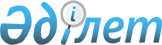 Об утверждении Правил поощрения и порядка присвоения почетных званий, нагрудных знаков и почетных грамот в области особо охраняемых природных территорийПриказ И.о. Министра сельского хозяйства Республики Казахстан от 19 марта 2012 года № 25-02-01/115. Зарегистрирован в Министерстве юстиции Республики Казахстан 11 апреля 2012 года № 7551.
      В целях реализации подпункта 6-1) статьи 8 Закона Республики Казахстан "Об особо охраняемых природных территориях" от 7 июля 2006 года, ПРИКАЗЫВАЮ:
      1. Утвердить прилагаемые Правила поощрения и порядка присвоения почетных званий, нагрудных знаков и почетных грамот в области особо охраняемых природных территорий.
      2. Комитету лесного и охотничьего хозяйства Министерства сельского хозяйства Республики Казахстан (Е.Нысанбаев) в установленном законодательством порядке обеспечить государственную регистрацию настоящего приказа в Министерстве юстиции Республики Казахстан и его официальное опубликование.
      3. Настоящий приказ вводится в действие по истечении десяти календарных дней после дня его первого официального опубликования. Правила
поощрения и порядка присвоения почетных званий, нагрудных
знаков и почетных грамот в области особо охраняемых
природных территорий
1. Общие положения
      1. Настоящие Правила разработаны в соответствии со статьи 8 Закона Республики Казахстан "Об особо охраняемых природных территориях" и определяют порядок присвоения почетных званий, нагрудных знаков и почетных грамот в области особо охраняемых природных территорий.
      2. Почетным званием "Қорық ісінің еңбек сіңірген қызметкері", нагрудным знаком "Биоәртүрлілікті сақтау ісіне қосқан үлесі үшін" I, II, III степени и почетной грамотой, награждаются: 
      1) должностные лица Комитета лесного хозяйства и животного мира Министерства сельского хозяйства Республики Казахстан (далее – Комитет) и его территориальных органов;
      2) работники природоохранных организаций;
      3) работники неправительственных организаций;
      4) работники организаций, осуществляющих научную и иную деятельность в области развития особо охраняемых природных территорий.
      Сноска. Пункт 2 с изменениями, внесенными приказом Заместителя Премьер-Министра РК - Министра сельского хозяйства РК от 30.01.2017 № 43 (вводится в действие по истечении десяти календарных дней после дня его первого официального опубликования).


      3. Почетное звание "Қорық ісінің еңбек сіңірген қызметкері" (далее – почетное звание) присваивается высокопрофессиональным специалистам, внесшим значительный вклад в развитие особо охраняемых природных территорий, сбережение и увеличение биоразнообразия Республики Казахстан, за активное сотрудничество и внедрение научных разработок в области особо охраняемых природных территорий, а также безупречно и непрерывно проработавших на должностях в данной области более 15 лет.
      Почетное звание отмечается нагрудным знаком, по образцу согласно приложению 1 к настоящим Правилам.
      4. Нагрудной знак "Биоәртүрлілікті сақтау ісіне қосқан үлесі үшін" (далее – нагрудной знак) установленного образца, согласно приложению 2 к настоящим правилам  имеет три степени, высшей из которых, является первая.
      К награждению нагрудным знаком представляются кандидатуры работников, указанных в пункте 2 настоящих Правил, добившихся значительных успехов в обеспечении сохранения и приумножения биологического разнообразия, за активное сотрудничество и внедрение научных разработок в области особо охраняемых природных территорий, а также безупречно и непрерывно проработавших на должностях в данной области:
      не менее 5 лет – к нагрудному знаку III степени; 
      не менее 10 лет – к нагрудному знаку II степени; 
      не менее 15 лет – к нагрудному знаку I степени. 
      5. Почетной грамотой Комитета, установленной формы, согласно приложению 3 к настоящим Правилам, награждаются работники за добросовестную работу, профессиональное мастерство, личный вклад в решении поставленных задач перед отраслью, и имеющие стаж работы в данном коллективе не менее 3 лет, а также трудовые коллективы за высокие показатели в работе.
      6. Награждение почетным званием, нагрудными знаками и почетной грамотой осуществляется в соответствии с приказом председателя Комитета.
      7. Для рассмотрения и подготовки предложений по награждению почетным званием, нагрудными знаками и почетной грамотой в Комитете создается комиссия (далее – Комиссия), в состав которой входят работники Комитета не менее 5 человек.
      8. Решение о присвоении почетного звания, награждении нагрудным знаком и поощрении, Комиссия принимает большинством голосов, открытым голосованием. 
      При равенстве голосов, голос председателя Комиссии является решающим.
      9. Официальный текст поощрения составляется на государственном и русском языках. 2. Статус знака почетного звания и нагрудных знаков
I, II, III степени и лиц, ими награжденных
      10. Нагрудные знаки носятся на правой стороне груди.
      11. В трудовую книжку и личное дело работника вносится соответствующая запись с указанием даты и номера приказа о награждении и поощрении. 3. Порядок представления к награждению почетным званием,
нагрудным знаком и почетной грамотой и их вручение
      12. Представления согласно приложению 4 к настоящим Правилам, к награждению почетным званием, нагрудными знаками и почетной грамотой направляются в Комитет руководителями:
      1) структурных подразделений Комитета и его территориальных органов;
      2) местных исполнительных органов областей;
      3) природоохранных организаций;
      4) неправительственных организаций;
      5) организаций, осуществляющих научную и иную деятельность в области развития особо охраняемых природных территорий.
      13. Представление о награждении (далее – представление) направляется в Комитет не позднее 30 календарных дней до праздничных и юбилейных дат с приложением копий соответствующих документов и трудов.
      14. В представлении о награждении отражаются данные, характеризирующие личность награждаемого, общий трудовой стаж работы в организациях, конкретные заслуги и сведения об эффективности и качестве работы. 
      15. Учет всех видов поощрений работников и трудовых коллективов осуществляется кадровой службой Комитета.
      16. Вручение почетного звания, нагрудных знаков и удостоверения к ним, а также почетной грамоты производится в торжественной обстановке в Комитете или в коллективе, где работает награждаемое лицо.
      17. При вручении почетного звания, нагрудных знаков, почетной грамоты составляется протокол  установленной формы, согласно приложению 5 к настоящим Правилам. 
      18. Знак почетного звания и нагрудные знаки без удостоверения не действительны. Описание удостоверения приводится в приложении 6 к настоящим Правилам. 4. Заключительные положения
      19. Не допускается присваивать почетное звание "Қорық ісінің еңбек сіңірген қызметкері", а также награждать нагрудным знаком одной и той же степени повторно.
      При утере знака "Қорық ісінің еңбек сіңірген қызметкері", нагрудного знака или почетной грамоты дубликаты не выдаются. Образец
нагрудного знака к почетному званию
"Қорық ісінің еңбек сіңірген қызметкері"  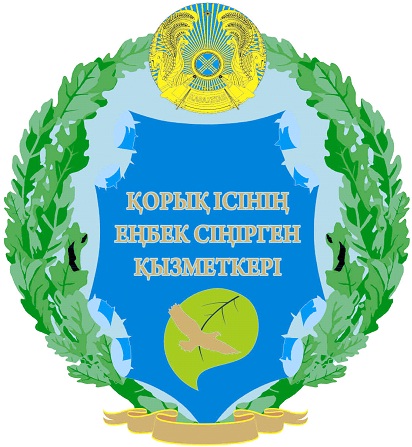 
      Нагрудный знак к почетному званию "Қорық ісінің еңбек сіңірген қызметкері" имеет форму овального венка, образованного двумя ветвями дубового листа. Концы ветвей внизу увиты лентой. В середине венка помещен фигурный картуш с надписью названия почетного звания. Картуш венчает герб Республики Казахстан. Внизу картуша лист тополя и парящий беркут. Лицевая сторона знака выпуклая. Все изображения и надпись рельефные. На обратной стороне знака – винт для крепления к одежде.
      Размер знака: высота – 40 миллиметров, ширина – 30 миллиметров, изготовляется из серебра.
      На оборотной стороне нагрудного знака (реверс) выбит регистрационный номер.  Образец нагрудного знака "Биоәртүрлілікті сақтау ісіне қосқан үлесі үшін" I, II, III степени Комитета лесного хозяйства и животного мира Министерства сельского хозяйства Республики Казахстан
      Сноска. Заголовок Приложения 2 в редакции приказа Заместителя Премьер-Министра РК - Министра сельского хозяйства РК от 30.01.2017 № 43 (вводится в действие по истечении десяти календарных дней после дня его первого официального опубликования).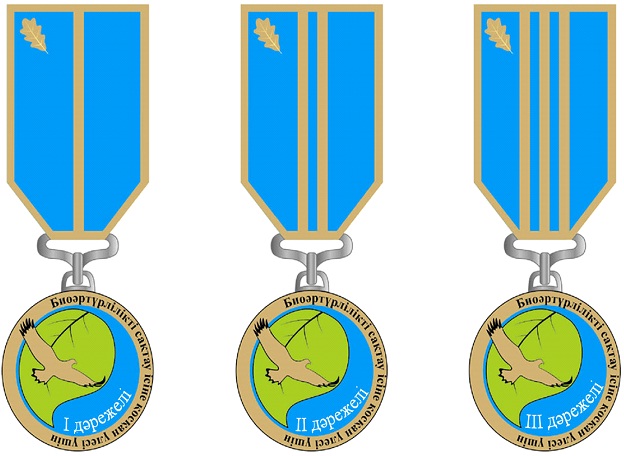 
      Нагрудный знак "Биоәртүрлілікті сақтау ісіне қосқан үлесі үшін" I, II, III степени (далее – нагрудный знак) представляет собой металлический круг диаметром 34 миллиметра (далее – круг), на котором расположены три стилизованных элемента: лист тополя, парящий беркут и вода, внутри которого на белом фоне расположена выступающая надпись – "Биоәртүрлілікті сақтау ісіне қосқан үлесі үшін".
      Лист тополя символизирует леса и представляет собой изображения листа тополя, дерева, которое произрастает на всей территории Казахстана.
      Парящий беркут символизирует животный мир Казахстана, а также означает контроль за сохранением биологического разнообразия.
      Капля воды символизирует воду – основу жизни растительного и животного мира, а также водоохранную роль лесов.
      Круг с помощью ушка и кольца прикрепляется к колодке размером 55х34 миллиметров, обтянута голубой тканью, по краю которой идет золотая окантовка с полосками золотистого цвета, количество которых обозначает степень знака.
      Почетный нагрудный знак изготавливается из медно-никелевого сплава.
      На оборотной стороне нагрудного знака (реверс) выбит регистрационный номер.
      Сноска. Приложение 3 в редакции приказа Заместителя Премьер-Министра РК - Министра сельского хозяйства РК от 30.01.2017 № 43 (вводится в действие по истечении десяти календарных дней после дня его первого официального опубликования).
      Форма Представление
к поощрению, присвоению почетных званий, нагрудных знаков
      1. Фамилия, имя, отчество __________________________________________
      2. Дата рождения ____________________________________________________
      3.Образование ______________________________________________________
      ____________________________________________________________________
                  (наименование и дата окончания ВУЗа)
      4. Место работы, занимаемая должность _______________________________
      ____________________________________________________________________
      5. Общий стаж работы, стаж работы в отрасли, стаж работы в данном
      трудовом коллективе ________________________________________________
      6. Имеет ли дисциплинарные взыскания ______________________________
      ____________________________________________________________________
      7. Характеристика ___________________________________________________
      (с указание конкретных заслуг)
      ____________________________________________________________________
      ____________________________________________________________________
      ____________________________________________________________________
      Представляется к_____________________________________________________
                      (званию "Қорық ісінің еңбек сіңірген қызметкері",
      нагрудному знаку "Биоәртүрлілікті сақтау ісіне қосқан үлесі үшін" I,
                            II, III степени, почетной грамоте)
            Подпись руководителя
            М. П.
      Сноска. Приложение 5 в редакции приказа Заместителя Премьер-Министра РК - Министра сельского хозяйства РК от 30.01.2017 № 43 (вводится в действие по истечении десяти календарных дней после дня его первого официального опубликования).
                                           Протокол
             награждения и вручения почетного звания "Қорық ісінің еңбек
             сіңірген қызметкері", нагрудным знаком "Биоәртүрлілікті сақтау
             ісіне қосқан үлесі үшін" I, II, III степени и почетной грамотой
      ________________________________________________________________________________
             (наименование города (села) дата, месяц, год вручения)
Мной, __________________________________________________________________________
_______________________________________________________________________________,
             (фамилия, имя, отчество (при его наличии) руководителя организации)
от имени Комитета лесного хозяйства и животного мира Министерства сельского хозяйства
Республики Казахстан в соответствии с приказом председателя Комитета лесного хозяйства
и животного мира Министерства сельского хозяйства Республики Казахстан
от "___"__________20____г. № _____ вручено
________________________________________________________________________________
(Знак "Қорық ісінің еңбек сіңірген қызметкері", нагрудной знак "Биоәртүрлілікті
сақтау ісіне қосқан үлесі үшін" I, II, III степени, почетная грамота):
________________________________________________________________________________
       (фамилия, имя, отчество (при его наличии) и должность награжденного)
Руководитель организации:
________________________________________________________________________________
       (фамилия, имя, отчество (при его наличии), подпись и печать организации)
Секретарь комиссии:
________________________________________________________________________________
       (фамилия, имя, отчество (при его наличии), подпись)
Фамилия, имя, отчество (при его наличии) и подпись награжденного:
________________________________________________________________________________
      Сноска. Приложение 6 в редакции приказа Заместителя Премьер-Министра РК - Министра сельского хозяйства РК от 30.01.2017 № 43 (вводится в действие по истечении десяти календарных дней после дня его первого официального опубликования).
             Описание удостоверения знака почетного звания "Қорық ісінің еңбек сіңірген
             қызметкері", нагрудного знака "Биоәртүрлілікті сақтау ісіне
                         қосқан үлесі үшін" I, II, III степени
             Удостоверение изготовляется в виде складной книжки зеленого цвета размером
100х70 миллиметров и выполняется из материала мундиор.
       На лицевой стороне по центру герб Республики Казахстан, снизу надпись:
       Куәлік
             Удостоверение
             На внутреннем левом вкладыше надписи:
       вверху – Қазақстан Республикасы Ауыл шаруашылығы министрлігі Орман
шаруашылығы және жануарлар дүниесі комитеті
             Комитет лесного хозяйства и животного мира Министерства сельского хозяйства
Республики Казахстан
       №_____ Куәлік
             Удостоверение
             По центру листа эмблема Комитета лесного хозяйства и животного мира
Министерства сельского хозяйства Республики Казахстан.
             На правом вкладыше надписи следующего содержания:
             Настоящее удостоверение выдано в том, что он (она) награжден (а)
________________________________________________________________________________
                   (почетным званием или нагрудным знаком)
             Регистрационный номер ____________________________________________________
за достижение успехов в области развития особо охраняемых природных территорий, в
обеспечении сохранения и приумножения биологического разнообразия, активное
сотрудничество и внедрение научных разработок в области особо охраняемых природных
территорий.
Председатель ____________________________________________________________________
                         (фамилия, имя, отчество (при его наличии), подпись)
________________________________________________________________________________
                               (дата, месяц и год награждения)
					© 2012. РГП на ПХВ «Институт законодательства и правовой информации Республики Казахстан» Министерства юстиции Республики Казахстан
				
И.о. Министра
Е. АманУтверждены
приказом и.о. Министра сельского
хозяйства Республики Казахстан
от 19 марта 2012 года
№ 25-02-01/115Приложение 1
к Правилам поощрения и порядка
присвоения почетных званий, 
нагрудных знаков и почетных
грамот в области особо
охраняемых природных территорийПриложение 2
к Правилам поощрения и порядка
присвоения почетных званий, 
нагрудных знаков и почетных
грамот в области особо
охраняемых природных территорий Приложение 3 к
Правилам поощрения и порядка
присвоения почетных званий,
нагрудных знаков и почетных
грамот в области особо
охраняемых природных
территорийФорма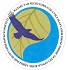 

Қазақстан Республикасы

Ауыл шаруашылығы министрлігі

Орман шаруашылығы және жануарлар дүниесі комитеті

ҚҰРМЕТ ГРАМОТАСЫ
_______________________________
________________________________
________________________________

М А Р А П А Т Т А Л А Д Ы

Төраға

Астана 20__

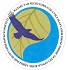 

Министерство сельского хозяйства

Республики Казахстан

Комитет лесного хозяйства и животного мира

ПОЧЕТНАЯ ГРАМОТА

Н А Г Р А Ж Д А Е Т С Я

______________________________
_______________________________
_______________________________

Председатель 

Астана 20__

Приложение 4
к Правилам поощрения и порядка
присвоения почетных званий, 
нагрудных знаков и почетных
грамот в области особо
охраняемых природных территорий Приложение 5
Правилам поощрения и порядка
присвоения почетных званий,
нагрудных знаков и почетных
грамот в области особо
охраняемых природных
территорийФормаПриложение 6
к Правилам поощрения и
порядка присвоения почетных
званий, нагрудных знаков и
почетных грамот в области
особо охраняемых природных
территорийФормаместо печати (при наличии)